 ЗАЯВЛЕНИЕ ЗА ОТПИСВАНЕ НА ВЪЗДУХОПЛАВАТЕЛНО СРЕДСТВО       Част I: ЗАЯВИТЕЛ      Част П: ОПИСАНИЕ НА ВСЧаст Ш: ДОПЪЛНИТЕЛНА ИНФОРМАЦИЯ Част IV: СЪПЪТСТВАЩА ДОКУМЕНТАЦИЯЧаст V: ИНСПЕКЦИЯ Част VI:   ДЕКЛАРАЦИЯ До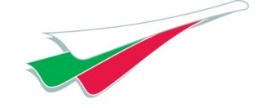 ГЛАВНИЯ ДИРЕКТОРна Г Д   Г В АУл. "Дякон Игнатий" 9София 1000 За служебно ползване  (ГД ГВА 2991)                                             Име и адрес на заявителяИме и адрес на заявителяИме и адрес на собственика(съгласно регистрацията)Име и адрес на собственика(съгласно регистрацията)Име и адрес на оператора (съгласно регистрацията)Име и адрес на оператора (съгласно регистрацията)Въздухоплавателно средство  LZ -      ПроизводителМодел на ВСЗаводски номерПричина за отписване на ВС от регистъра на гражданските ВС на Р. БългарияДържава, в чиито регистър ще се впише ВСПосочете с  X, кога ще бъдат представени следните документи: Посочете с  X, кога ще бъдат представени следните документи: Посочете с  X, кога ще бъдат представени следните документи: Посочете с  X, кога ще бъдат представени следните документи: ПриложениПри инспекция на ВСНе се отнасяПисмено принципно съгласие от упълномощения орган на държавата, в чиито регистър ще се впише ВСУдостоверение за регистрация на ВСУдостоверение за летателна годност на ВСРазрешително за ползване на радиостанцииУдостоверение за съответствие с нормите за авиационен шумДоговор за прехвърляне на собствеността или друг документ, даващ основание за отписване на ВСВС и съпътстващата документация ще бъдат на разположение за инспекция на: ВС и съпътстващата документация ще бъдат на разположение за инспекция на: ВС и съпътстващата документация ще бъдат на разположение за инспекция на: ВС и съпътстващата документация ще бъдат на разположение за инспекция на: Летище От датаС настоящето заявявам, че всички данни попълнени в настоящето заявление, както и приложенията са верни във всяко едно отношение.            ПРИЛОЖЕНИЯ:  Съгласно посочените в част IV. Дата:                                                                                       Подпис на заявителя: 